«О разрешении на отчисление несовершеннолетнего  Кайгородова Константина Валерьевича из числа обучающихся МАОУ «Сладковская СОШ»	 На основании заявления родителей о переводе сына Кайгородова Константина Валерьевича на семейную форму образования и ходатайства директора МАОУ «Сладковская СОШ» об исключении несовершеннолетнего Кайгородова Константина Валерьевича, ученика 6 класса, 02.12.2000 года рождения, не желающей обучаться на очной форме обучения,  ПОСТАНОВЛЯЮ:  Разрешить администрации МАОУ «Сладковская СОШ» отчислить из числа обучающихся несовершеннолетнего Кайгородова Константина Валерьевича, по причине оставления им образовательного учреждения, с переводом на семейную форму образования.2.	Администрации МАОУ «Сладковская СОШ», руководитель Потапова Н.В.,  заключить договор с родителями Кайгородова Константина Валерьевича на прохождение им промежуточной и итоговой аттестации.3. Контроль за исполнением настоящего постановления оставляю за собой. Начальник Слободо-Туринского МОУО:                                 Г.И. Фоминов С постановлением  ознакомлена:                                            Н.В.Потапова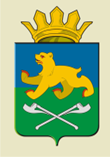 СЛОБОДО-ТУРИНСКИЙ МУНИЦИПАЛЬНЫЙ ОТДЕЛУПРАВЛЕНИЯ ОБРАЗОВАНИЕМ                                П О С Т А Н О В Л Е Н И ЕСЛОБОДО-ТУРИНСКИЙ МУНИЦИПАЛЬНЫЙ ОТДЕЛУПРАВЛЕНИЯ ОБРАЗОВАНИЕМ                                П О С Т А Н О В Л Е Н И Еот   27.02.2015  № 20-д с. Туринская Слобода